LOS ANGELES COMMUNITY COLLEGE DISTRICT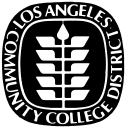 Educational Support Services DivisionCOURSE CROSS-LISTING REQUESTCross-listed courses are courses that are closely aligned. The following course attributes must be identical districtwide: course title, units, credit status, degree applicability and CSU transferability.  Additionally, the following course attributes must be the same at the college and have the same course outline: catalog and schedule description, hours, course content and objectives, prerequisites, corequisites and advisories, general education placement, as well as IGETC and CSU GE Certification area (if applicable). Courses requiring a Master’s Degree to teach may not be cross-listed with courses not requiring a Master’s Degree. Once the courses are cross-listed, a person qualified to teach in either discipline may teach either course. All cross-listings must be approved by the DCC in accordance with E-65.II.   JUSTIFICATION: III.   DISTRICT DISCIPLINE COMMITTEE RECOMMENDATION:This course is recommended  or not recommended    for Cross-Listing by the (name)      District Discipline CommitteeThis course is recommended  or not recommended    for Cross-Listing by the (name)       District Discipline CommitteeIV.   EFFECTIVE SEMESTER:       COLLEGE APPROVALS CROSS-LISTED COURSE # 1College: Subject:     Course Number:     Course Title:     CROSS-LISTED COURSE # 2   College:    Subject:       Course Number:     Course Title:      District Discipline Committee Chairperson  SignatureDateDistrict Discipline Committee Chairperson SignatureDateCollege Curriculum Chairperson SignatureDateCollege Academic Senate President SignatureDateCollege Vice President of Academic Affairs SignatureDateCollege President SignatureDateApproved   or not approved    for Cross-Listing by the District Curriculum CommitteeDistrict Academic Senate Curriculum Committee Chairperson SignatureDate